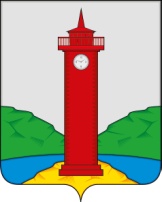 РОССИЙСКАЯ ФЕДЕРАЦИЯ
САМАРСКАЯ ОБЛАСТЬМУНИЦИПАЛЬНЫЙ РАЙОН ВолжскийСОБРАНИЕ ПРЕДСТАВИТЕЛЕЙ  СЕЛЬСКОГО ПОСЕЛЕНИЯ Курумочтретьего созываРЕШЕНИЕот «20» февраля 2018г							№ 147/38О внесении изменений в Правила землепользования и застройки сельского поселения Курумоч муниципального района Волжский Самарской областиВ соответствии со статьей 31, 33 Градостроительного кодекса Российской Федерации, руководствуясь статьей 28 Федерального закона 
от 6 октября 2003 года № 131-ФЗ «Об общих принципах организации местного самоуправления в Российской Федерации», с учетом заключения о результатах публичных слушаний по проекту решения Собрания представителей сельского поселения Курумоч муниципального района Волжский Самарской области «О внесении изменений в Правила землепользования и застройки сельского поселения Курумоч муниципального района Волжский Самарской области» от 27января 2018г, Собрание представителей сельского поселения Курумоч муниципального района Волжский Самарской области РЕШИЛО:1. Внести изменения в Карту градостроительного зонирования сельского поселения Курумоч муниципального района Волжский Самарской области, входящую в состав Правил землепользования и застройки сельского поселения Курумоч муниципального района Волжский Самарской области, утвержденных решением Собрания представителей сельского поселения Курумоч муниципального района Волжский Самарской области от 25.12.2013 № 107/47 согласно приложениям № 1 - № 4, к настоящему Решению;2. Опубликовать настоящее Решение, а также приложения № 1-4 к настоящему Решению в газете «Вести сельского поселения Курумоч».3. Настоящее Решение вступает в силу со дня его официального опубликования.Глава сельского поселения Курумоч муниципального района ВолжскийСамарской области                      					О.Л. Катынский Председатель Собрания представителейсельского поселения Курумочмуниципального района ВолжскийСамарской области                      					 Л.В. Богословская                                                                                  Приложение № 1                                                                                  к решению Собрания                                                                                  представителей сельского                                                                                  поселения Курумоч                                                                                  муниципального района                                                                                  Волжский Самарской области                                                                                  от «20» февраля2018г № 147/38Измененияв Карту градостроительного зонирования сельского поселения Курумоч муниципального района Волжский Самарской области (М 1:5000) и в Карту градостроительного зонирования сельского поселения Курумоч муниципального района Волжский Самарской области (М 1:25000)             Изменения:Изменение градостроительного зонирования земельного участка с кадастровым номером 63:26:1805017:859 общей площадью 0,5133 га, расположенного по адресу: Самарская область, Волжский район, в районе 3 км юго-западнее с. Курумоч, участок б/н, с территориальной зоны Р2 «Зона природного ландшафта» на территориальную зону Т «Зона транспортной инфраструктуры».                                                                                  Приложение № 2                                                                                  к решению Собрания                                                                                  представителей сельского                                                                                  поселения Курумоч                                                                                  муниципального района                                                                                  Волжский Самарской области                                                                                  от «20» февраля2018г № 147/38Измененияв Карту градостроительного зонирования сельского поселения Курумоч муниципального района Волжский Самарской области (М 1:5000) и в Карту градостроительного зонирования сельского поселения Курумоч муниципального района Волжский Самарской области (М 1:25000)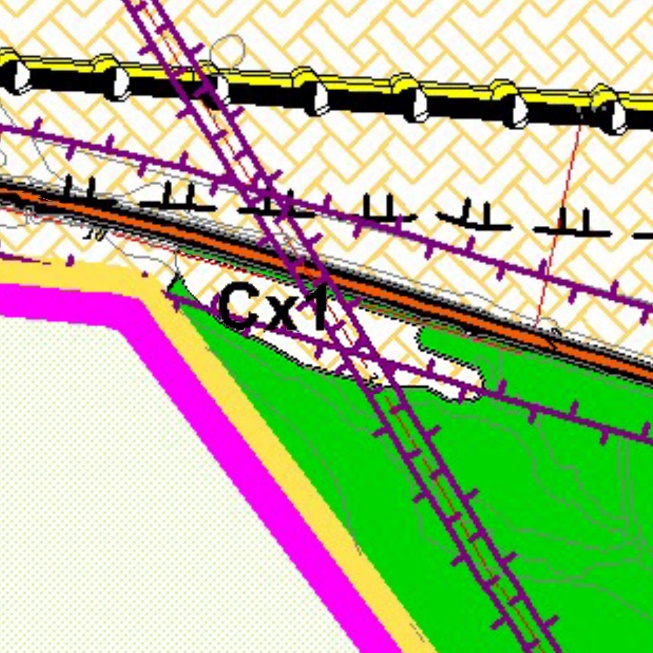 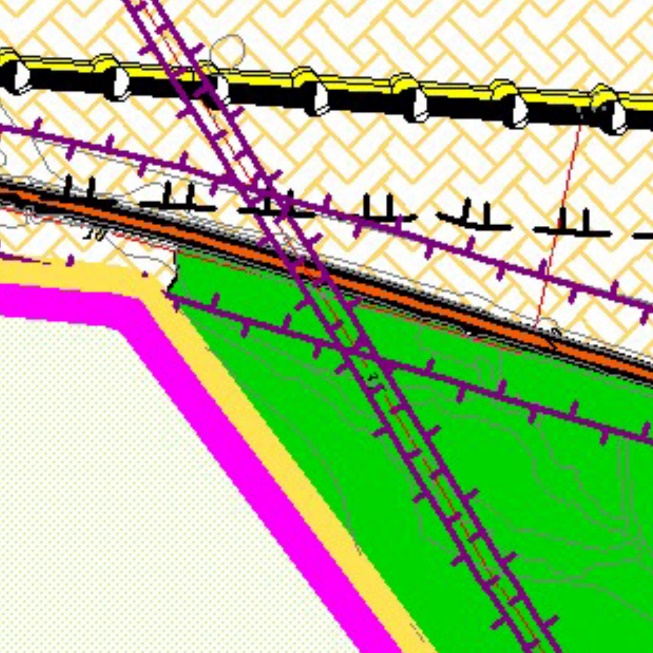 Изменения:Изменение градостроительного зонирования земельного участка с кадастровым номером 63:17:2402001:215, расположенного по адресу: Самарская область, Волжский район, с.п. Курумоч, в 2-х км западнее с. Курумоч, с территориальной зоны Р3 «Зона отдыха, занятий физической культурой и спортом» на территориальную зону Сх1 «Зона сельскохозяйственных угодий».                                                                                  Приложение № 3                                                                                  к решению Собрания                                                                                  представителей сельского                                                                                  поселения Курумоч                                                                                  муниципального района                                                                                  Волжский Самарской области                                                                                  от «20» февраля2018г № 147/38Измененияв Карту градостроительного зонирования сельского поселения Курумоч муниципального района Волжский Самарской области (М 1:5000) и в Карту градостроительного зонирования сельского поселения Курумоч муниципального района Волжский Самарской области (М 1:25000)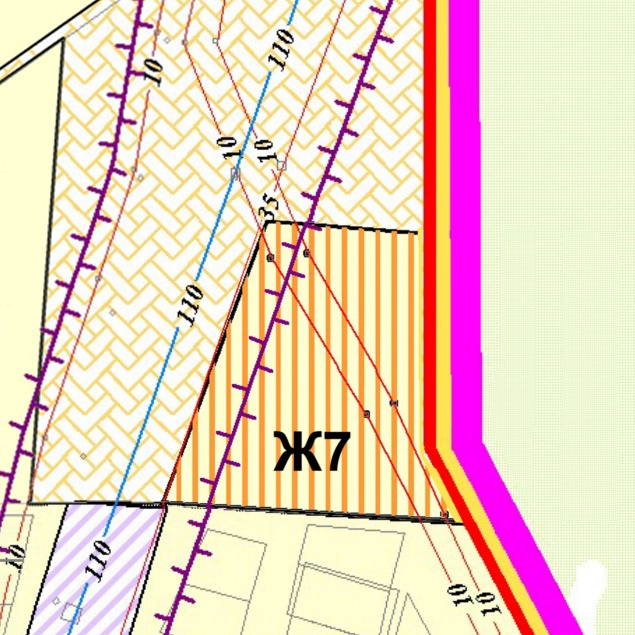 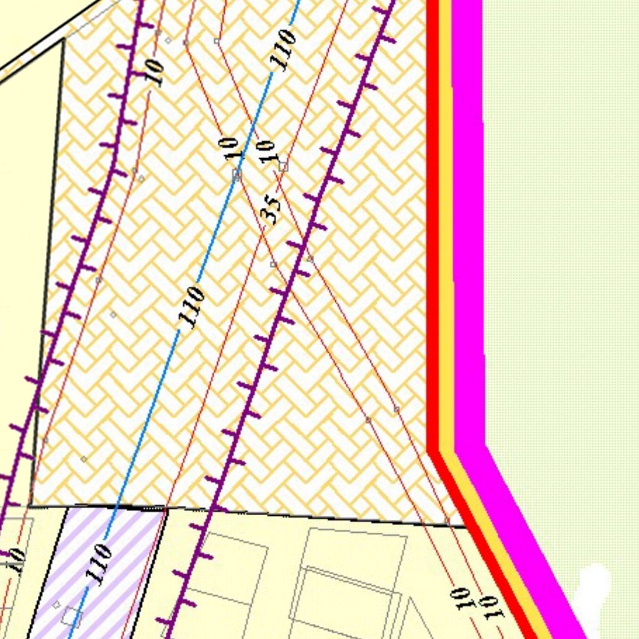 Изменения:Изменение градостроительного зонирования земельного участка с кадастровым номером 63:17:2403037:272, с территориальной зоны Сх1 «Зона сельскохозяйственных угодий» на территориальную зону Ж7 «Зона садоводства и дачного хозяйства».                                                                                  Приложение № 4                                                                                  к решению Собрания                                                                                  представителей сельского                                                                                  поселения Курумоч                                                                                  муниципального района                                                                                  Волжский Самарской области                                                                                  от «20» февраля2018г № 147/38Измененияв Карту градостроительного зонирования сельского поселения Курумоч муниципального района Волжский Самарской области (М 1:5000) и в Карту градостроительного зонирования сельского поселения Курумоч муниципального района Волжский Самарской области (М 1:25000)Изменения:Изменение градостроительного зонирования земельного участка с кадастровым номером 63:17:2403037:271, с территориальной зоны Сх1 «Зона сельскохозяйственных угодий» на территориальную зону Ж1 «Зона застройки индивидуальными жилыми домами».Изменение градостроительного зонирования земельного участка с кадастровым номером 63:17:2403037:270, с территориальной зоны Сх1 «Зона сельскохозяйственных угодий» на территориальную зону Ж1 «Зона застройки индивидуальными жилыми домами».Карта градостроительного зонирования поселка Власть Труда
(фрагмент)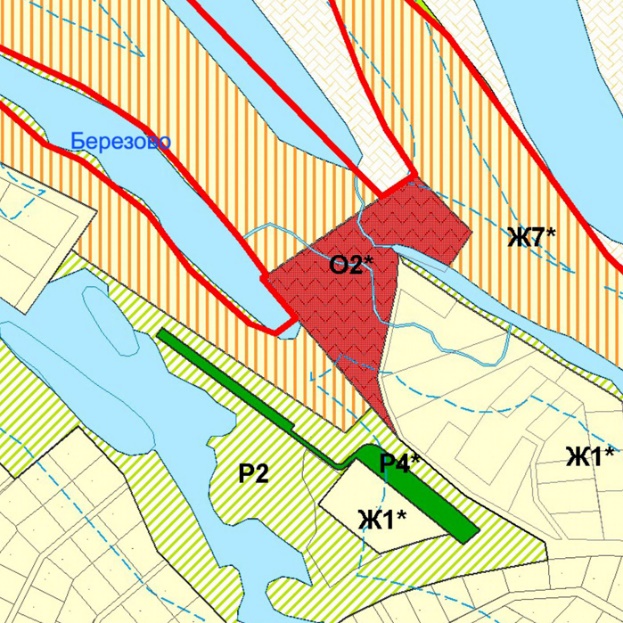 Карта градостроительного зонирования поселка Власть Труда
(фрагмент в редакции изменений)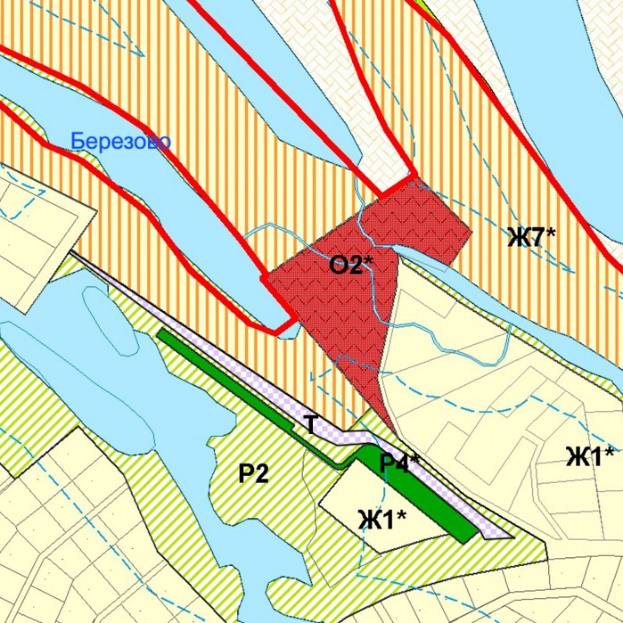 Карта градостроительного зонирования сельского поселения Курумоч
(фрагмент)Карта градостроительного зонирования сельского поселения Курумоч
(фрагмент в редакции изменений)Карта градостроительногозонирования села Курумоч
(фрагмент)Карта градостроительного зонирования села Курумоч (фрагмент в редакции изменений)Карта градостроительногозонирования села Курумоч
(фрагмент)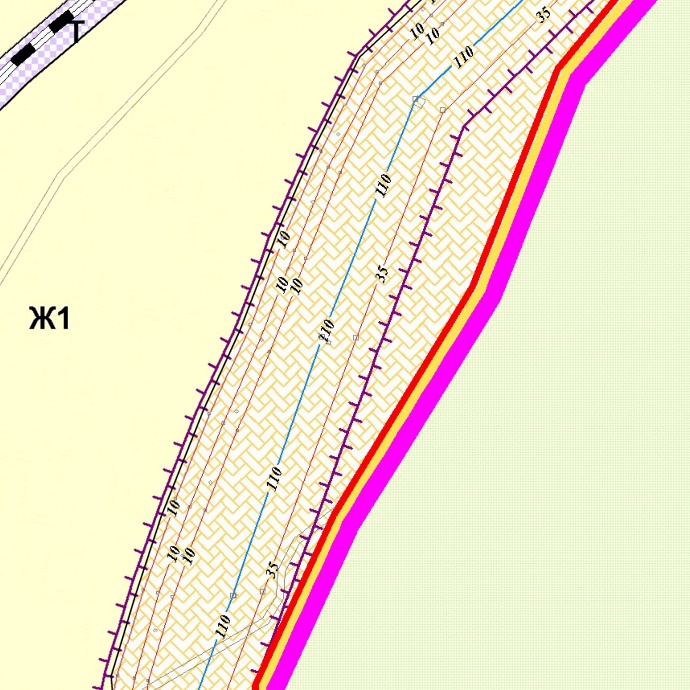 Карта градостроительного зонирования села Курумоч (фрагмент в редакции изменений)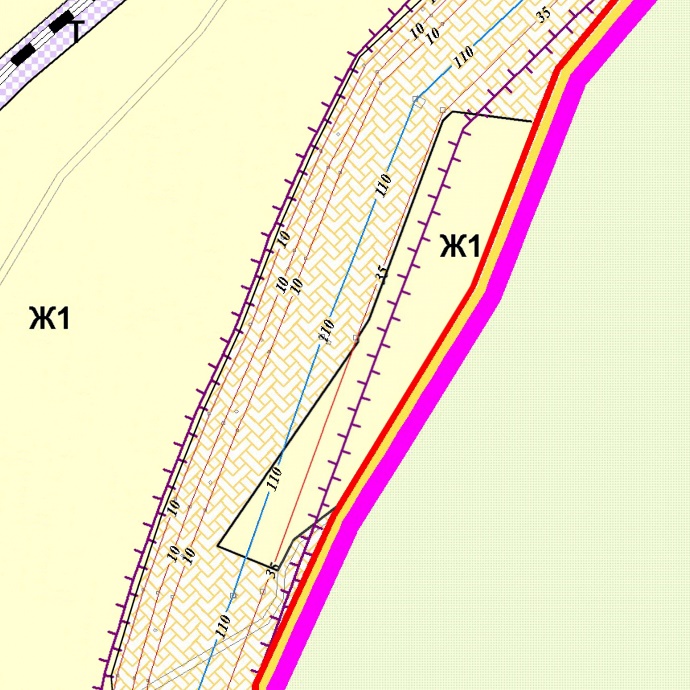 